ФЕДЕРАЛЬНАЯ СЛУЖБАПО ЭКОЛОГИЧЕСКОМУ, ТЕХНОЛОГИЧЕСКОМУ И АТОМНОМУ НАДЗОРУ(РОСТЕХНАДЗОР)04	ЗРсЮъПРИКАЗМосква№Об утверждении Перечня областей аттестации в области
промышленной безопасности, по вопросам безопасности
гидротехнических сооружений, безопасности в сфере электроэнергетикиВ соответствии с подпунктом 5.2.2.16(5) пункта 5 Положения о Федеральной службе по экологическому, технологическому и атомному надзору, утвержденного постановлением Правительства Российской Федерации от 30 июля 2004 г. № 401 (Собрание законодательства Российской Федерации, 2004, № 32, ст. 3348; 2019, №44, ст. 6204), приказываю:Утвердить Перечень областей аттестации в области промышленной безопасности, по вопросам безопасности гидротехнических сооружений, безопасности в сфере электроэнергетики согласно приложению.Руководитель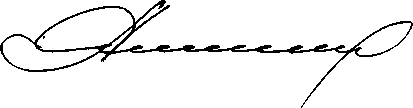 А.В. АлёшинФМИНИСТЕРСТВО ЮСТИЦИЙ РОССИЙСКОЙ ФЕДЕРАЦИИЗАРВГИСТРИГООДЮРегистрационный ДО 623&2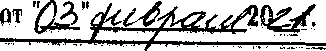 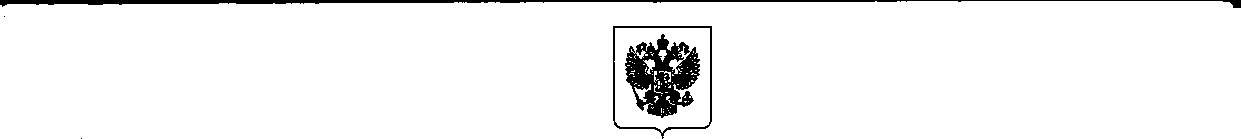 Утвержденприказом Федеральной службы по экологическому, технологическому и атомному надзору от 04Перечень областей аттестации в области промышленной безопасности, по вопросам безопасности гидротехнических сооружений, безопасностив сфере электроэнергетики34567891011121314ПодпунктНаименование области аттестацииШифр области аттестацииОбщие требования промышленной безопасностиОбщие требования промышленной безопасностиОбщие требования промышленной безопасности1Основы промышленной безопасностиА ЛТребования промышленной безопасности в химической, нефтехимической и нефтегазоперерабатывающей промышленностиТребования промышленной безопасности в химической, нефтехимической и нефтегазоперерабатывающей промышленностиТребования промышленной безопасности в химической, нефтехимической и нефтегазоперерабатывающей промышленности2Эксплуатация химически опасных производственных объектовБЛЛ3Эксплуатация опасных производственных объектов нефтегазоперерабатывающих и нефтехимических производствБЛ.24Эксплуатация опасных производственных объектов сжиженного природного газаБЛ.З5Эксплуатация хлорных объектовБ Л .46Эксплуатация производств минеральных удобренийБ Л .57Эксплуатация аммиачных холодильных установокБ Л .68Эксплуатация опасных производственных объектов складов нефти и нефтепродуктовБ Л .7ПодпунктНаименование области аттестацииШифр области аттестации9Проектирование химически опасных производственных объектовБ.1.810Строительство, реконструкция, техническое перевооружение, капитальный ремонт, консервация и ликвидация химически опасных производственных объектовБ.1.911Проектирование, строительство, реконструкция, техническое перевооружение, капитальный ремонт, консервация и ликвидация опасных производственных объектов нефтегазоперерабатывающих и нефтехимических производствБ. 1.1012Безопасное ведение газоопасных, огневых и ремонтных работБ.1.1113Эксплуатация компрессорных установок с поршневыми компрессорами, работающими на взрывоопасных и вредных газахБ.1.1214Эксплуатация стационарных компрессорных установок, воздухопроводов и газопроводовБ.1.1315Производство водорода методом электролиза водыБ.1.1416Эксплуатация опасных производственных объектов, на которых осуществляютсяБ.1.15ПодпунктНаименование области аттестацииШифр области аттестациитехнологические процессы нитрования17Эксплуатация объектов маслоэкстракционных производств и производств гидрогенизации жировБ.1.1618Производство и потребление продуктов разделения воздухаБ. 1.1719Эксплуатация опасных производственных объектов производства шин, резинотехнических и латексных изделийБ.1.18Требования промышленной безопасности в нефтяной и газовойпромышленностиТребования промышленной безопасности в нефтяной и газовойпромышленностиТребования промышленной безопасности в нефтяной и газовойпромышленности20Эксплуатация объектов нефтяной и газовой промышленностиБ.2.1.21Ремонт нефтяных и газовых скважинБ.2.2.22Проектирование объектов нефтегазодобычиБ.2.323Бурение нефтяных и газовых скважинБ.2.424Нефтепромысловые трубопроводы для транспорта нефти и газаБ.2.525Разведка и разработка морских месторождений углеводородного сырьяБ.2.626Магистральные нефтепроводы и нефтепродуктопроводыБ.2.727Магистральные газопроводыБ.2.8ПодпунктНаименование области аттестацииШифр области аттестации28Магистральные трубопроводы для транспортировки жидкого аммиакаБ.2.929Подземные хранилища газаБ.2.10Требования промышленной безопасности в металлургическойпромышленностиТребования промышленной безопасности в металлургическойпромышленностиТребования промышленной безопасности в металлургическойпромышленности30Литейное производство черных и цветных металловБ.3.131Медно-никелевое производствоБ.3.232Коксохимическое производствоБ.3.333Производство первичного алюминияБ.3.434Производство редких, благородных и других цветных металловБ.3.535Доменное и сталеплавильное производствоБ.3.636Производство ферросплавовБ.3.737Производство с полным металлургическим цикломБ.3.838Проектирование, строительство, реконструкция, капитальный ремонт объектов металлургической промышленностиБ.3.939Энергетические службы металлургических предприятийБ.3.10Требования промышленной безопасности в горной промышленностиТребования промышленной безопасности в горной промышленностиТребования промышленной безопасности в горной промышленности40Обогащение полезных ископаемыхБ.4.141Строительство, реконструкция, капитальный ремонт подземных сооруженийБ.4.2ПодпунктНаименование области аттестацииШифр области аттестации42Разработка месторождений полезных ископаемых открытым способомБАЗ43Разработка месторождений полезных ископаемых подземным способомБ.4.444Проектирование опасных производственных объектов горной промышленностиБ.4.5Требования промышленной безопасности в угольной промышленностиТребования промышленной безопасности в угольной промышленностиТребования промышленной безопасности в угольной промышленности45Разработка угольных месторождений открытым способомБ.5.146Обогащение и брикетирование углей (сланцев)Б.5.247Разработка угольных месторождений подземным способомБ.5.3Требования по маркшейдерскому обеспечению безопасного ведения горныхработТребования по маркшейдерскому обеспечению безопасного ведения горныхработТребования по маркшейдерскому обеспечению безопасного ведения горныхработ48Маркшейдерское обеспечение безопасного ведения горных работ при осуществлении работ, связанных с пользованием недрами и их проектированиемБ.6.149Маркшейдерское обеспечение безопасного ведения горных работ при осуществлении пользования недрами в целях, не связанных с добычей полезных ископаемых, а также строительства и эксплуатации гидротехнических сооруженийБ.6.2ПодпунктНаименование области аттестацииШифр области аттестации50Маркшейдерское обеспечение безопасного ведения горных работ при осуществлении разработки месторождений полезных ископаемых подземным способомБ.6.351Маркшейдерское обеспечение безопасного ведения горных работ при осуществлении разработки месторождений полезных ископаемых открытым способомБ.6.452Маркшейдерское обеспечение безопасного ведения горных работ при осуществлении разработки месторождений углеводородного сырья и гидроминеральных ресурсовБ.6.5Требования промышленной безопасности на объектах газораспределенияи газопотребленияТребования промышленной безопасности на объектах газораспределенияи газопотребленияТребования промышленной безопасности на объектах газораспределенияи газопотребления53Эксплуатация сетей газораспределения и газопотребленияБ.7.154Эксплуатация объектов, использующих сжиженные углеводородные газыБ.7.255Проектирование, строительство, реконструкция, техническое перевооружение и капитальный ремонт сетей газораспределения и газопотребленияБ.7.356Эксплуатация автогазозаправочных станций газомоторного топливаБ.7.4ПодпунктНаименование области аттестацииШифр области аттестацииТребования промышленной безопасности к оборудованию, работающему поддавлениемТребования промышленной безопасности к оборудованию, работающему поддавлениемТребования промышленной безопасности к оборудованию, работающему поддавлением57Эксплуатация опасных производственных объектов, на которых используются котлы (паровые, водогрейные, электрические, а также с органическимии неорганическими теплоносителями)Б.8.158Эксплуатация опасных производственных объектов, на которых используются трубопроводы пара и горячей водыБ.8.259Эксплуатация опасных производственных объектов, на которых используются сосуды, работающие под избыточным давлениемБ.8.360Эксплуатация опасных производственных объектов, на которых используются медицинские и водолазные барокамерыБ.8.461Наполнение, техническое освидетельствование и ремонт баллонов для хранения и транспортирования сжатых, сжиженных и растворенных под давлением газов, применяемыхБ.8.5ПодпунктНаименование области аттестацииШифр области аттестациина опасных производственных объектах62Проектирование, строительство, реконструкция, капитальный ремонт и техническое перевооружение опасных производственных объектов, изготовление, монтаж (демонтаж), наладка, обслуживание и ремонт (реконструкция) оборудования, работающего под избыточным давлением, применяемого на опасных производственных объектахБ.8.6Требования промышленной безопасности к подъемным сооружениямТребования промышленной безопасности к подъемным сооружениямТребования промышленной безопасности к подъемным сооружениям63Эксплуатация и капитальный ремонт опасных производственных объектов, на которых используются эскалаторы в метрополитенах, эксплуатация (в том числе обслуживание и ремонт) эскалаторов в метрополитенахБ.9.164Проектирование, строительство, реконструкция, техническое перевооружение, консервация и ликвидация опасных производственных объектов, на которых используются эскалаторы в метрополитенах, а также изготовление, монтаж и наладка эскалаторовБ.9.2ПодпунктНаименование области аттестацииШифр области аттестации65Эксплуатация опасных производственных объектов, на которых используются подъемные сооружения, предназначенные для подъема и перемещения грузовБ.9.366Эксплуатация опасных производственных объектов, на которых используются подъемные сооружения, предназначенные для подъема и транспортировки людейБ.9.467Проектирование, строительство, реконструкция, техническое перевооружение, капитальный ремонт, консервация, ликвидация опасных производственных объектов, на которых используются подъемные сооруженияБ.9.568Монтаж, наладка, обслуживание, ремонт, реконструкция или модернизация подъемных сооружений, применяемых на опасных производственных объектахБ.9.669Эксплуатация и капитальный ремонт опасных производственных объектов, на которых используются пассажирские канатные дороги и (или) фуникулеры, эксплуатация (в том числе обслуживание и ремонт)Б.9.7ПодпунктНаименование области аттестацииШифр области аттестациипассажирских канатных дорог и (или) фуникулеров70Проектирование, строительство, реконструкция, техническое перевооружение, консервация и ликвидация опасных производственных объектов, на которых используются пассажирские канатные дороги и (или) фуникулеры, а также изготовление, монтаж и наладка пассажирских канатных дорог и (или) фуникулеровБ.9.871Эксплуатация и капитальный ремонт опасных производственных объектов, на которых используются грузовые подвесные канатные дороги, эксплуатация (в том числе обслуживание и ремонт) грузовых подвесных канатных дорогБ.9.972Проектирование, строительство, реконструкция, техническое перевооружение, консервация и ликвидация опасных производственных объектов, на которых используются грузовые подвесные канатные дороги, а также изготовление, монтаж и наладка грузовых подвесных канатных дорогБ.9.10ПодпунктНаименование области аттестацииШифр области аттестацииТребования промышленной безопасности при транспортировании опасныхвеществТребования промышленной безопасности при транспортировании опасныхвеществТребования промышленной безопасности при транспортировании опасныхвеществ73Транспортирование опасных веществ железнодорожным транспортомБ.10.174Транспортирование опасных веществ автомобильным транспортомБ.10.2Требования промышленной безопасности на объектах хранения и переработки растительного сырьяТребования промышленной безопасности на объектах хранения и переработки растительного сырьяТребования промышленной безопасности на объектах хранения и переработки растительного сырья75Строительство, эксплуатация, реконструкция, капитальный ремонт, техническое перевооружение, консервация и ликвидация объектов хранения и переработки растительного сырьяБ.11.176Разработка проектной, конструкторской и иной документации для опасных объектов хранения и переработки растительного сырьяБ. 11.277Изготовление, монтаж, наладка, ремонт, техническое освидетельствование, руконструкция и эксплуатация технических устройств (машин и оборудования), применяемых на объектах хранения и перерабтки растительного сырьяБ.11.3ПодпунктНаименование области аттестацииШифр области аттестацииТребования промышленной безопасности, относящиеся к взрывным работамТребования промышленной безопасности, относящиеся к взрывным работамТребования промышленной безопасности, относящиеся к взрывным работам78Взрывные работы в подземных выработках и на поверхности рудников (объектах горнорудной и нерудной промышленности), угольных и сланцевых шахт, опасных (не опасных) по газу или пыли, и специальные взрывные работыБ.12.179Взрывные работы на открытых горных разработках и специальные взрывные работыБ.12.2Требования безопасности гидротехнических сооруженийТребования безопасности гидротехнических сооруженийТребования безопасности гидротехнических сооружений80Гидротехнические сооружения объектов промышленностиВ.181Г идротехнические сооружения объектов энергетикиВ.282Гидротехнические сооружения объектов водохозяйственного комплексаВ.З83Экспертиза деклараций безопасности гидротехнических сооруженийВ.4Требования к порядку работы в электроустановках потребителейТребования к порядку работы в электроустановках потребителейТребования к порядку работы в электроустановках потребителей84Эксплуатация электроустановокГ.1.1Требования к эксплуатации электрических станций и сетейТребования к эксплуатации электрических станций и сетейТребования к эксплуатации электрических станций и сетей85Эксплуатация тепловых электрических станцийГ.2.1ПодпунктНаименование области аттестацииШифр области аттестации86Эксплуатация электрических сетейГ.2.287Эксплуатация гидроэлектростанцийГ.2.388Эксплуатация объектов возобновляемых источников энергииГ.2.489Организация оперативнодиспетчерского управления в электроэнергетикеГ.2.5